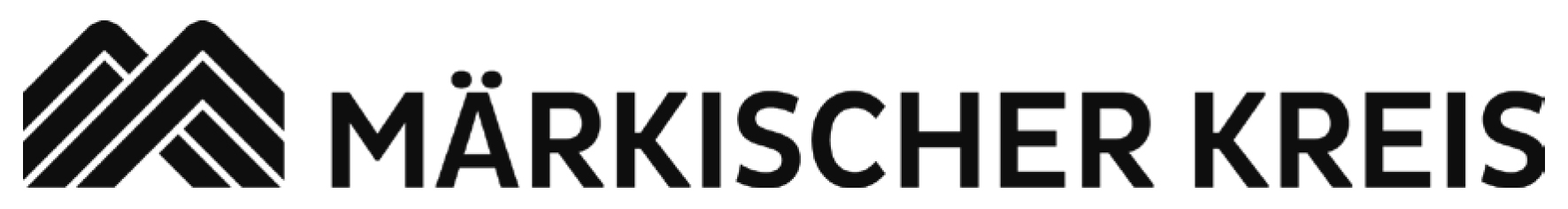 Gemäß § 21 a der Verordnung über das Genehmigungsverfahren (9. BImSchV) i.V.m. § 10 Abs. 7 Satz 2, Abs. 8 Bundes-Immissionsschutzgesetz (BImSchG) wird folgende Genehmigung vom 12.01.2023 in Gestalt des Änderungsbescheides vom 30.01.2023 hiermit öffentlich bekannt gemacht.Der verfügende Teil des hierzu erlassenen Genehmigungsbescheides vom 12.01.2023 in Gestalt des Änderungsbescheides vom 30.01.2023 (Geschäftszeichen: 46-32.30.11-962.0010/19/1.6.2) lautet:Auf Antrag der Firma EnBW Windkraftprojekte GmbHSchelmenwasenstr. 1570567 Stuttgartvom 11.10.2019, hier eingegangen am 08.11.2019, zuletzt geändert am 18.05.2022, wird die immissionsschutzrechtliche Genehmigung gemäß §§ 4 und 6 des Gesetzes zum Schutz vor schädlichen Umwelteinwirkungen durch Luftverunreinigungen, Geräusche, Erschütterungen und ähnliche Vorgänge (Bundes-Immissionsschutzgesetz - BImSchG) in der Fassung der Bekanntmachung vom 17.05.2013 (BGBl. I S. 1274), zuletzt geändert am 08.10.2022 (BGBl. I S. 1726), in Verbindung mit den §§ 1 und 2 der Vierten Verordnung zur Durchführung des Bundes-Immissionsschutzgesetzes (Verordnung über genehmigungsbedürftige Anlagen - 4. BImSchV) gemäß Ziffer 1.6 des Anhangs der 4. BImSchV für die Errichtung und den Betrieb von drei Windenergieanlagen (WEA) vom Hersteller Vestas in 58579 Schalksmühle – Worthberg an den folgenden Standorten erteilt:Die immissionsschutzrechtliche Genehmigung umfasst die Errichtung von drei WEA mit folgenden wesentlichen technischen Daten:	Der Genehmigungsbescheid und der Änderungsbescheid enthalten Bedingungen und Auflagen zur Sicherstellung des Immissionsschutzes, zum Baurecht, zum Brandschutz, zum Arbeitsschutz, zum Gewässerschutz, zur zivilen und militärischen Flugsicherheit, zum Landschafts-, Natur- und Artenschutz, Forstrecht, des geologischen Dienstes sowie der Abfallwirtschaft und Bodenschutz. Die Genehmigung erlischt, wenn nicht innerhalb von drei Jahren nach Bestandskraft des Bescheides von der Genehmigung Gebrauch gemacht worden ist.Der Genehmigungsbescheid und der Änderungsbescheid sind mit der nachfolgenden Rechtsbehelfsbelehrung versehen:Gegen diese Entscheidung kann innerhalb eines Monats Klage erhoben werden. Die Klage ist bei dem Oberverwaltungsgericht für das Land Nordrhein-Westfalen, Aegidiikirchplatz 5, 48143 Münster schriftlich zu erheben. Die Klage kann auch als elektronisches Dokument nach Maßgabe des § 55 a VwGO und der Elektronischer-Rechtsverkehr-Verordnung eingereicht werden. Vor dem Oberverwaltungsgericht müssen sich die Beteiligten durch Prozessbevollmächtigten vertreten lassen; dies gilt auch für Prozesshandlungen, durch die ein Verfahren vor dem Oberverwaltungsgericht eingeleitet wird. Als Bevollmächtigte sind Rechtsanwälte und Rechtslehrer an einer staatlichen oder staatlich anerkannten Hochschule eines Mitgliedsstaates der Europäischen Union, eines anderen Vertragsstaates des Abkommens über den europäischen Wirtschaftsraum oder der Schweiz, die die Befähigung zum Richteramt besitzen, sowie die ihnen kraft Gesetzes gleichgestellten Personen zugelassen. Auf die zusätzlichen Vertretungsmöglichkeiten für Behörden und juristische Personen des öffentlichen Rechts einschließlich der von ihnen zu Erfüllung ihrer öffentlichen Aufgaben gebildeten Zusammenschlüsse wird hingewiesen (vgl. § 67 Abs. 4 Satz 4 VwGO und § 5 Nr. 6 des Einführungsgesetzes zum Rechtsdienstleistungsgesetz). Darüber hinaus sind die in § 67 Abs. 2 Nr. 3 bis 7 VwGO bezeichneten Personen und Organisationen unter den dort genannten Voraussetzungen vor dem Oberverwaltungsgericht als Bevollmächtigte zugelassen. Eine Ausfertigung des Genehmigungsbescheids und seiner Begründung und des Änderungsbescheides liegen vom Tage nach der Bekanntmachung an für zwei Wochen, d. h. in der Zeit vom 16.03.2023 bis einschließlich 30.03.2023bei der Kreisverwaltung des Märkischen Kreises, Kreishaus Lüdenscheid, Heedfelder Straße 45, 58509 Lüdenscheid aus und können dort nach telefonischer Absprache (Frau Pott, Tel.: 02351 966 6811) eingesehen werden. Dieser Bekanntmachungstext und die Bescheide sind auch auf der Internetseite des Märkischen Kreises abrufbar (https://www.maerkischer-kreis.de/der-kreis/immissionsschutz_windkraft_anlage.php , Stichwort „Genehmigung WEA Worthberg“). Mit dem Ende der Auslegungsfrist (30.03.2023, 24:00 Uhr) gelten die Bescheide auch gegenüber Dritten, die keine Einwendungen erhoben haben, als zugestellt. Lüdenscheid, 15.03.2023MÄRKISCHER KREISDer LandratUntere ImmissionsschutzbehördeIn VertretungGez. Dienstel-KümperWEA 1 (SMU 01)WEA 2 (SMU 02)WEA 3 (SMU 03)ETRS 89 UTM Koordinaten, Zone 32398.042 (Rechtswert)5.676.508 (Hochwert)398.020 (Rechtswert)5.676.145 (Hochwert)398.383 (Rechtswert)5.676.686 (Hochwert)Gemarkung SchalksmühleSchalksmühleSchalksmühleFlur 686Flurstück 67382673WEA 1 (SMU 01)WEA 2 (SMU 02)WEA 3 (SMU 03)Hersteller/ TypVestas V136Vestas V136Vestas V150Nabenhöhe 132,00 m132,00 m166,00 mRotordurchmesser136,00 m136,00 m150,00 mGesamthöhe über NN596,00 m570,00 m 639,00 mGesamthöhe WEA200,00 m200,00 m241,00 mGeländehöhe 396,00 m370,00 m398,00 mNennleistung3,6 MW3,6 MW5,6 MW